惠州市中心人民医院招聘博士研究生岗位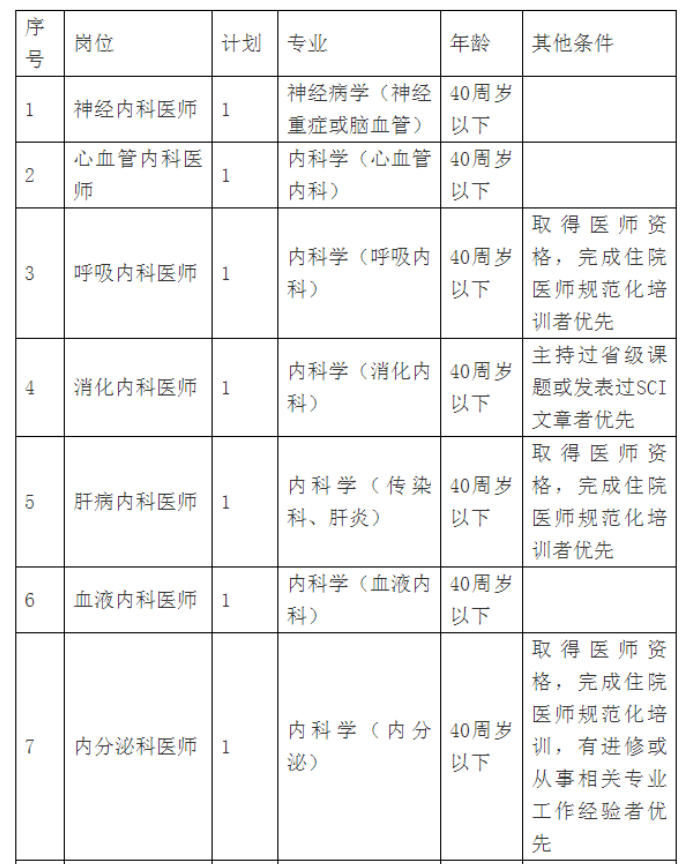 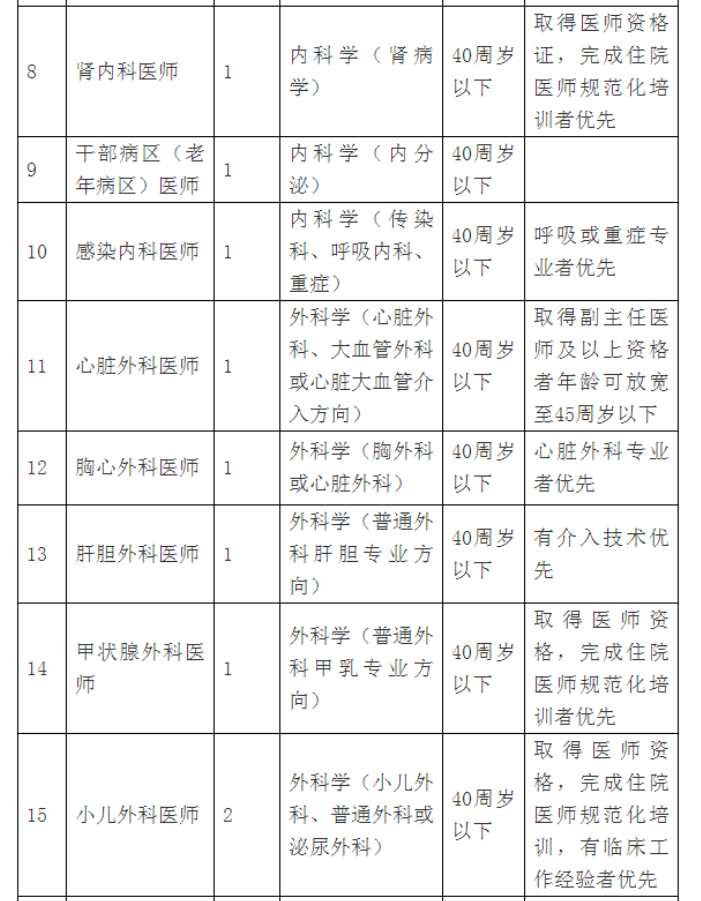 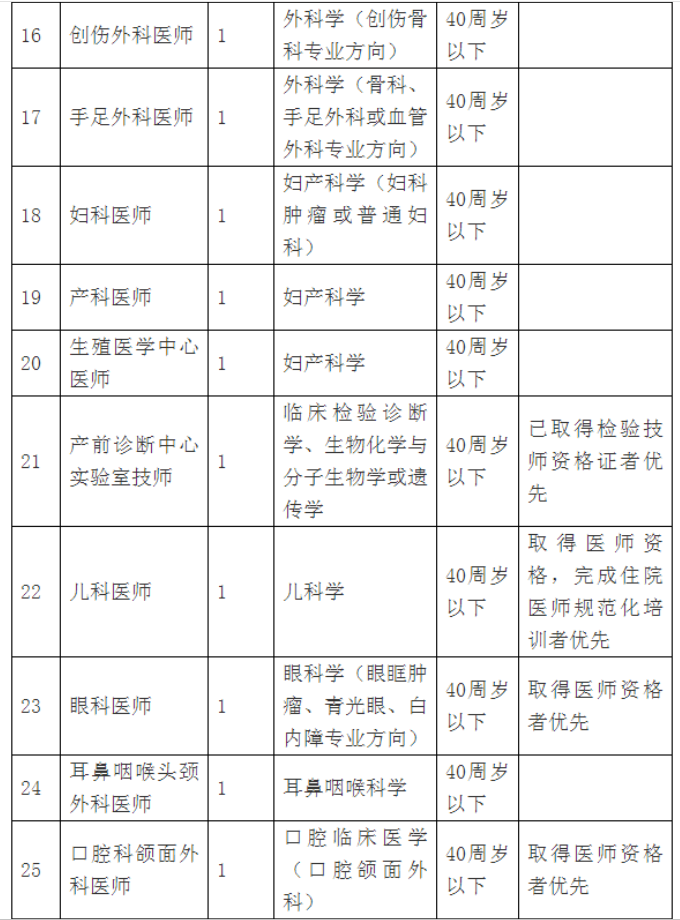 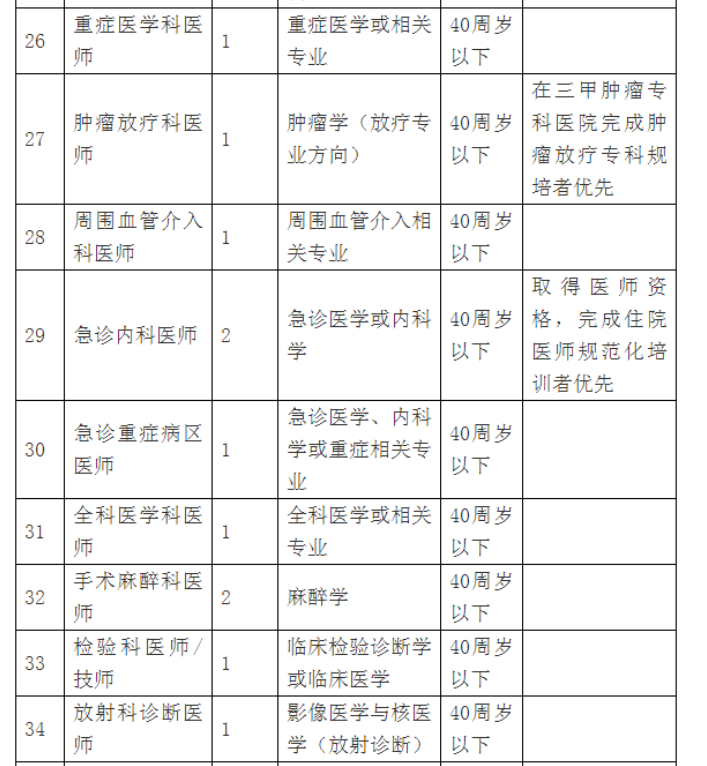 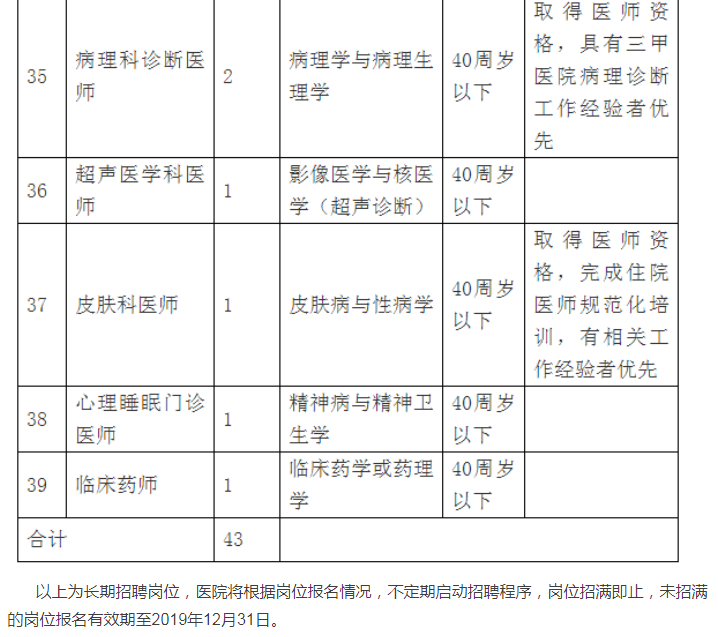 